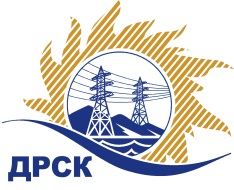 Акционерное Общество«Дальневосточная распределительная сетевая  компания»Протокол № 455/МТПиР-ВПЗаседания закупочной комиссии по выбору победителя по открытому запросу предложений на право заключения договора: «Прицеп тракторный»  закупка 1228   раздел 2.2.2.  ГКПЗ 2016СПОСОБ И ПРЕДМЕТ ЗАКУПКИ: Открытый электронный запрос предложений   «Прицеп тракторный»   закупка 1228 ПРИСУТСТВОВАЛИ: члены постоянно действующей Закупочной комиссии АО «ДРСК»  2-го уровня.ВОПРОСЫ, ВЫНОСИМЫЕ НА РАССМОТРЕНИЕ ЗАКУПОЧНОЙ КОМИССИИ: Об утверждении результатов процедуры переторжки.Об итоговой ранжировке заявокО выборе победителя открытого электронного  запроса предложений РЕШИЛИПо вопросу № 1Признать процедуру переторжки состоявшейся.Принять окончательные цены заявок участников.По вопросу № 2Утвердить итоговую ранжировку заявок.По вопросу № 3Признать Победителем открытого электронного запроса «Прицеп тракторный»  участника, занявшего первое место в итоговой ранжировке по степени предпочтительности для заказчика: ООО "Авто Центр Самарагд" (675014 Амурская область, г. Благовещенск ул.Театральная,д.226)  на условиях: стоимость предложения  521 186,44 руб. без НДС (615 000,00 руб. с учетом НДС). Срок поставки: до 31 октября 2016 г.  с возможностью досрочной поставки. Условия оплаты:  в течение 60  календарных дней с момента поставки продукции на склад грузополучателя и подписания акта приема-передачи. Гарантийные обязательства: 12 (двенадцать) месяцев. Заявка имеет статус оферты и действует до «28» июля 2016 г.Исп. Ирдуганова И.Н.397-147irduganova-in@drsk.ruг. Благовещенск ЕИС №31603534984   «31»   мая   2016 г. №п/пНаименование Участника закупки и его адресПервоначальная цена заявки, руб. без НДСОкончательная цена заявки, руб. без НДС1ИП Уразов В.И. (675000, Россия, Амурская обл., г. Благовещенск, ул. Красноармейская, д. 61, кв. 5)530 000,00  Заявка не поступила2ООО "Авто Центр Самарагд" (675014 Амурская область, г. Благовещенск ул.Театральная,д.226)525 423,73521 186,44Место в итоговой ранжировкеНаименование и адрес участникаПервоначальная цена заявки, руб. без НДСОкончательная цена заявки, руб. без НДС1 местоООО "Авто Центр Самарагд" (675014 Амурская область, г. Благовещенск ул.Театральная,д.226)525 423,73521 186,442 местоИП Уразов В.И. (675000, Россия, Амурская обл., г. Благовещенск, ул. Красноармейская, д. 61, кв. 5)530 000,00530 000,00Ответственный секретарь Закупочной комиссии: Елисеева М.Г.  _____________________________